[Name of Church]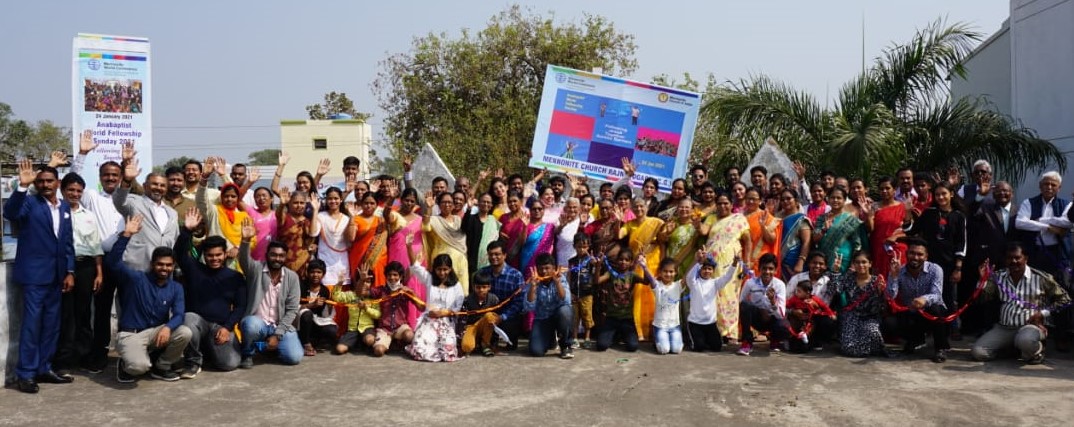 Rajnandgaon Mennonite Church celebrates AWFS in 2021Following Jesus togetherWorship together: 
Celebrate our Anabaptist movementAnabaptist World Fellowship Sunday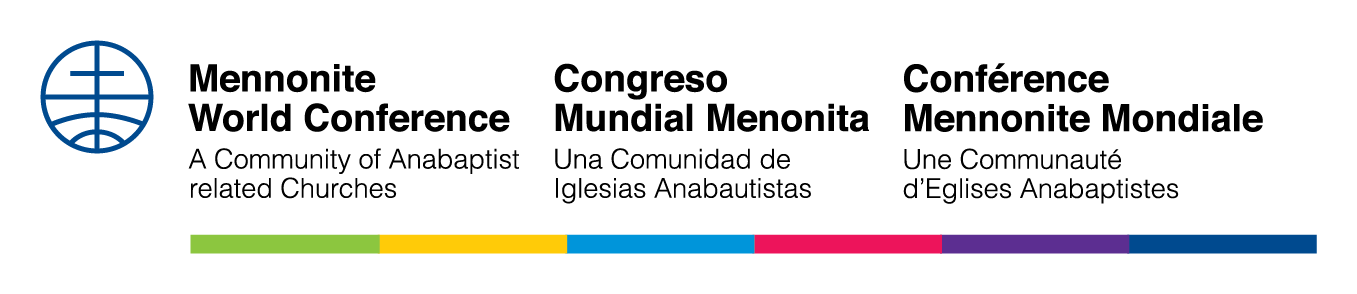 [Date] 2022[Name of Church]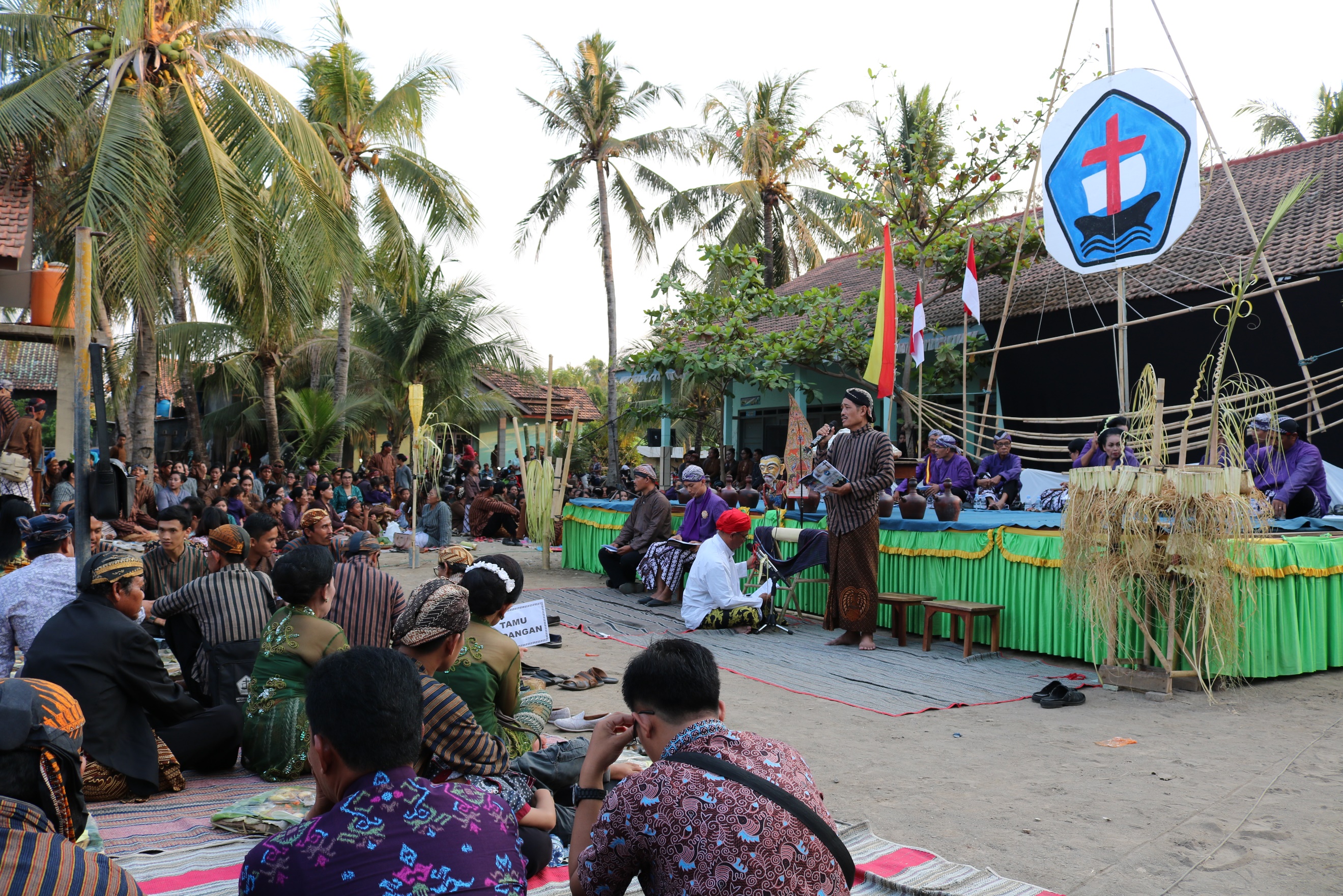 A celebration of the GITJ congregation in Banyutowo, 
Central Java, Indonesia, in 2019Following Jesus together Worship together: 
Celebrate our Anabaptist movementAnabaptist World Fellowship Sunday[Date] 2022[Name of Church]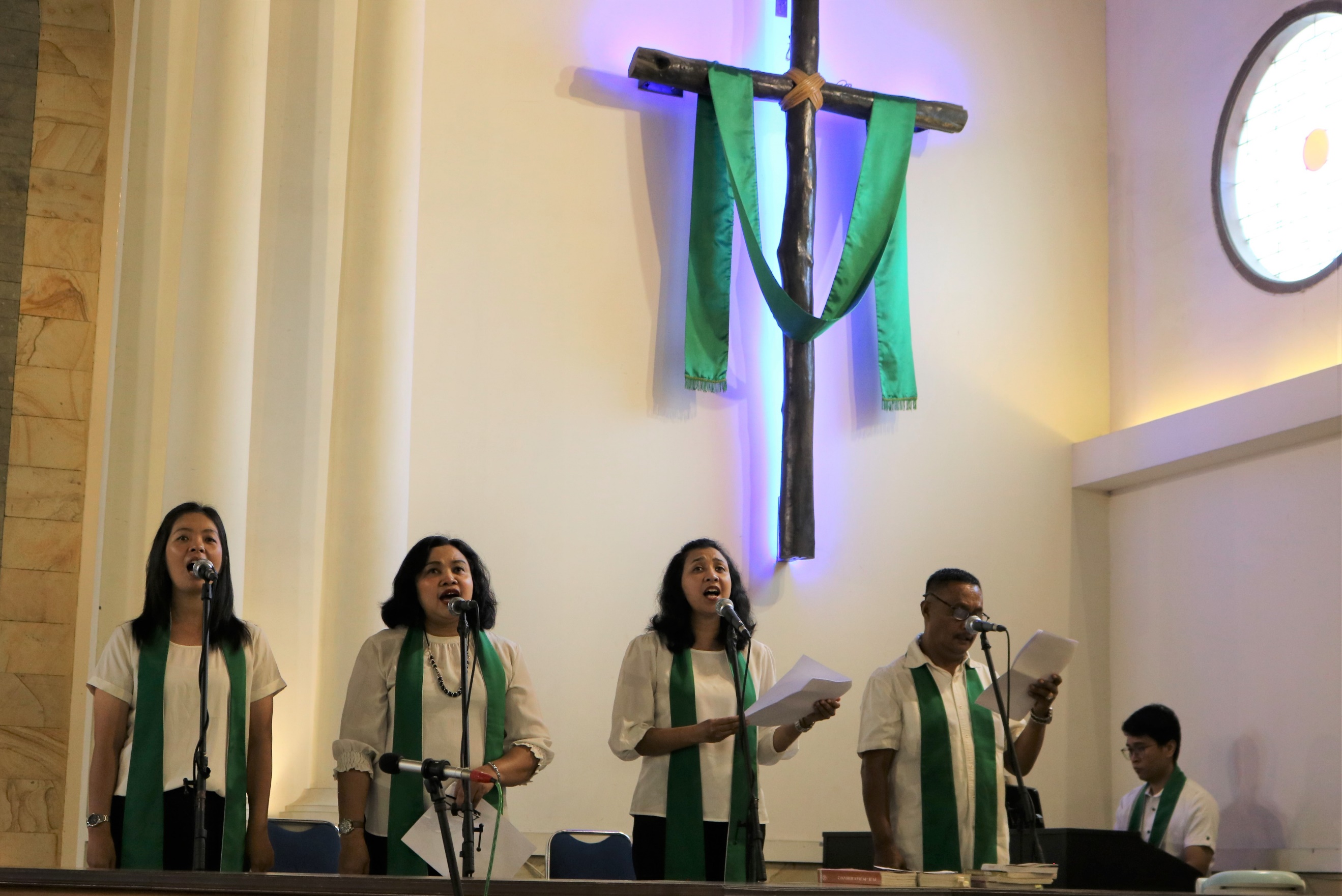 Song leaders at a GKMI congregation in Salatiga, Indonesia, 
in 2019Following Jesus together Worship together: 
Celebrate our Anabaptist movementAnabaptist World Fellowship Sunday[Date] 2022